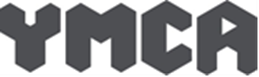 POLICY TITLECOMPLAINTS POLICYAuthors/Job TitlesAlan Moorhouse, Head of Adult and CommunitiesNeil Bullock, Service Development ManagerPolicy Version3.0StatusDraftConsultation ForumHousing Managers, SMTDate of ConsultationOctober 2020Equality Impact AssessmentApproving BodySMT and Board of Trustees Approval DateMonday 24th November 2020Review DateLast Amendment DateTuesday 10th November 2020Amended ByAlan MoorhouseDate Policy Uploaded to FrameworkINTRODUCTION  This Policy sets out how YMCA Worcestershire will handle complaints to ensure that there is a fair and consistent approach and that feedback is utilised to deliver continuous improvements in our service delivery.A key element in improving services is through an effective complaints policy; one that is easily accessible, open, flexible and outcome based.PURPOSE STATEMENT YMCA Worcestershire is committed to providing a high-quality service for its customers and working in an open and accountable way that builds trust and respect. We strive to deliver excellent services but know that sometimes things go wrong. We will ensure that it is easy to make a complaint and our approach is clearly set out.We will listen to what has happened and aim to respond positively, and effectively, to complaints. We will put mistakes right when things have gone wrong and ensure we learn from these situations to improve our services. As part of handling complaints, we will promote open and transparent use of information to assess performance and risks.LEGAL AND REGULATORY FRAMEWORK This Policy is designed to comply with our legal and regulatory responsibilities.This Policy has been written in line with the Housing Ombudsman’s Complaint Handling Code published in July 2020.This Policy falls within the Tenant Involvement and Empowerment Standard that features in the RSH Regulatory Framework.It states Housing Associations should:treat all customers with fairness and respect;inform our customers about how they can access services and the standards of service they can expect; andhave an approach to complaints that is clear, simple and accessible that ensures that complaints are resolved promptly, politely and fairly.The Data Protection Act 2018 and General Data Protection Regulation set out how we handle personal data.The Equality Act 2010 requires us to safeguard those with a protected characteristic from direct and indirect discrimination and make reasonable adjustments to ensure an equality of access for all.The Care Act 2015, Mental Capacity Act 2005, and Criminal Justice Act 2003 place additional duties on us to work with relevant agencies to protect vulnerable customers.HOUSING OMBUDSMAN SERVICE4.1	The Complaint Handling Code issued by the Housing Ombudsman supports the regulatory 	approach to complaints ensuring that our approach to complaints is clear simple and 	accessible and ensures that complaints are resolved promptly, politely and fairly.  Where 	things have gone wrong we will have processes in place 	that are designed to resolve 	complaints effectively. We recognise that putting 	things right is the first step to repairing and 	rebuilding the relationship with our residents. We will carefully manage expectations and not 	promise anything that cannot be delivered or would cause unfairness to residents.4.2	We will provide contact information for the Ombudsman (see 4.3) as part of our regular 	correspondence with residents. We will also provide early advice to residents regarding their 	right to access the Housing Ombudsman Service, not only at the point they have 	exhausted the landlord’s complaints process. The Housing Ombudsman Service can assist 	residents throughout the life of a complaint. This affords the resident the opportunity to 	engage with the Ombudsman’s dispute support advisors.4.3	Housing Ombudsman Service	Exchange Tower, Harbour Exchange Square, Isle of Dogs, London E14 9GE	Telephone Contact: 0300 111 3000We define our customers in relation to this Policy as:Anyone who has a legal relationship with YMCA Worcestershire such as residents or people living in our homes; andApplicants for our homes We will also consider complaints from people who are acting on behalf of our customers if they have given permission for us to do this, such as Councillors.ComplaintsWhat is a Complaint?6.5	A complaint is regarded as an expression of dissatisfaction, however made, about the  	standard of service, actions or lack of action by the organisation, its own staff, or those acting 	on its behalf, affecting an individual resident or group of 	residents.What is not a Complaint?6.6	There are certain subject areas that we would not consider as a complaint, these include:requests for servicereports of anti-social behaviour – these are covered by YMCA Worcestershire’s Anti-Social Behaviour Policycomplaints regarding the conduct of colleagues - these are investigated in line with our HR Policies complaints from providers of services to YMCA Worcestershire - contractual arrangements will apply in such casescases where a legal claim is made by, or against, YMCA Worcestershire, including disrepair cases and insurance claims - these will be dealt with through our legal and insurance processescases where a customer is taking a matter to court, or the matter is being dealt with by another statutory agency that has the power to resolve the complaint; andcomplaints reported to us more than 12 months after the incident or issue occurred apart from exceptional circumstances.6.7	If we decide not to accept a complaint for one of the criteria stated above, we will provide the 	resident with a detailed explanation setting out the reasons why the matter is not suitable for 	the complaints process. A resident has the right to challenge this decision by bringing their 	complaint to the Ombudsman. Who can make a Complaint? 6.8	We will accept complaints from our customers or anyone who has a clear link to us, such as 	using a service we provide. Where a customer asks a third party to act on their behalf, we will 	ask for appropriate permissions from the customer before we will do this.Complaints Process6.9	We operate a two-stage complaints process as detailed below. We aim to resolve 	complaints at the earliest opportunity but also have the opportunity for an independent review 	if the customer is unhappy with our initial response. The review will always be carried out by a 	colleague in a more senior post than the previous colleague responding.6.10	Complaints can be made easily in a number of different ways including by letter, telephone, 	social media, in person, by email, text, and online through our company website. 6.11	We are committed to protecting and respecting customer information and will treat 	information received in any format in accordance with the Data Protection Act 2018 and 	General Data 	Protection Regulation. 6.12	Complaints can also be made by one or more of our customers, or by a person representing 	or making a complaint on our customers’ behalf.  6.13	Our Complaints Policy will be made available in a clear and accessible format on the YMCA 	Worcestershire website and will be available to be downloaded or on request. The policy and 	process will also be publicised in leaflets and newsletters and as part of our regular 	correspondence with residents. 6.14	We will investigate a complaint thoroughly, identify any failings, seek an agreeable resolution 	that is appropriate and proportionate to the situation and learn from the complaint to 	improve services. 6.15 	Financial compensation will be considered in line with our compensation guidelines.6.16	We will keep full records of our complaints investigations to enable clarity and effective review 	in line with our retention guidelines/schedule.6.17	We will contact the customer to discuss their concerns and notify them of the 	outcome of the 	investigation and proposed resolution. If the investigation identifies that there has been no 	service failure, we will provide a clear explanation of our findings and decision to not uphold 	the complaint.6.18	If the customer is unhappy with the outcome of the investigation, they can request a review 	of their complaint (Stage 2). For example, the customer may believe that an important piece 	of information was missed out or misunderstood and feel this would change the outcome. We 	will ask the customer to outline what they feel is outstanding and how they think we could put 	the situation right. Any new issues raised at this stage will be treated as a new complaint and 	investigated in line with this Policy.Complaint StagesLogging Complaint and AcknowledgementAll complaints received by YMCA Worcestershire through any communication channel will be logged and acknowledged within 5 working days.Informal StageWith the customer’s consent we should always aim to resolve the complaint by putting things right as quickly as possible. We recognise that some residents may not wish to follow a formal process and just want the issue resolved. This stage will not obstruct access to the complaints process or result in any unreasonable delay. Stage 1 – Investigating ComplaintsIf a service user prefers a more detailed investigation into their problem or if we are unable to resolve it to their satisfaction, then the customer can request that their complaint is investigated under this stage of our complaints process.If a complaint is considered particularly serious or sensitive and requires the immediate attention of the Chief Executive, this will be dealt with immediately under this stage of our process.This stage of the process will involve a full investigation of the complaint by a Senior Manager with the outcome of the investigation and the agreed resolution set out in writing within 10 working days.Stage 2 – Reviewing ComplaintsIf a customer believes that the investigation has failed to fully address their complaint, they may request a review of the case and the subsequent decision. This request should set out why the complaint (and decision) has not been considered fully and what they believe we can do to resolve the problem.This will be carried out by a panel comprising 3 members:  Chief Executive  (or a designated senior manager not directly involved with the complaint)Two members of the Board of Trustees. If the Chief Executive has already been involved with the complaint then the panel will be made up of three trustees.They will review the complaint to ensure that it has been conducted appropriately, that the complaint has been dealt with fairly, that there has been a concerted effort to put things right and there has been learning from the complaint. The outcome from this review will be set out in writing within 20 working days.In exceptional circumstances due to the complexity of the complaint or availability of the complainant, it may be necessary to extend the period to set out the outcome from the reviews at Stage 1 or Stage 2. At both stages, every attempt will be made to agree the extension period with the customer up to a maximum of 10 days.Referring Complaints to Housing Ombudsman6.19	Stage 2 is the last internal stage of the Complaints Policy. If the resident is still not satisfied 	with the outcome, they will be advised to contact the Housing 	Ombudsman.6.20	We will cooperate with the Ombudsman’s requests for evidence and provide this	within 15 working days. If a response cannot be provided within this timeframe, we will 	provide the Ombudsman with an explanation for the delay. If the Ombudsman considers that 	the explanation is reasonable, the 	Ombudsman will agree a revised date.Complaints Officer6.21	A designated Complaints Officer has been appointed to ensure that complaints handling 	works well and to engage effectively with our customers and the Ombudsman as required. 	The Complaints Officer will:   	-	Be able to act sensitively and fairly	-	Be competent, empathic and efficient in dealing with complaints	-	Be trained to receive complaints and deal with distressed and upset residents	-	Have access to staff at all levels to facilitate quick resolution of complaints	-	Have authority and autonomy to act to resolve disputes quickly and fairly.Data Protection and Confidentiality6.22	We are committed to safeguarding the rights of our customers to confidentiality and privacy. 	All YMCA Worcestershire colleagues are required to maintain a duty of care towards 	information regarding customers and applicants, in line with the Data Protection Act 2018 and 	the General Data Protection Regulation (GDPR).7.1	We will specifically monitor and seek to improve performance for the following 	indicators:1. Number of complaints by stage, service area and theme2. Number of learning opportunities identified and acted upon3. Satisfaction with complaints handling4. Percentage of complaints resolved at each stage5. Number of complaints dealt with on time6. Number of complaints upheld and at which stage7. Number of complaints that we refused to escalate (with reasons) 	The performance information will be reported to the Senior Management Team and to the 	Board of Trustees on a six-monthly basis.7.2	The Complaint Handling Code requires a landlord to share its learning with residents, including 	a specific requirement to include any organisational learning in its Annual Report. This 	information will be included in future Annual Reports.8.1	This Policy will be regularly monitored by the Adult and Communities Managers to ensure that 	the procedures have been implemented effectively and to agree any remedial action or 	revisions.APPROVALThis Policy was presented to the YMCA Worcestershire Board of Trustees and approved on Monday 23rd November 2020.